ПРЕСС-РЕЛИЗАктуальная информация Кадастровой палаты в социальных сетях 	Сегодня социальные сети пользуются большой популярностью у людей самых разных возрастов. В соцсетях обсуждают самые разные темы, начиная от политики до кулинарии, от спорта до путешествий. Пожалуй не осталось таких тем, которые бы не были затронуты в обсуждениях.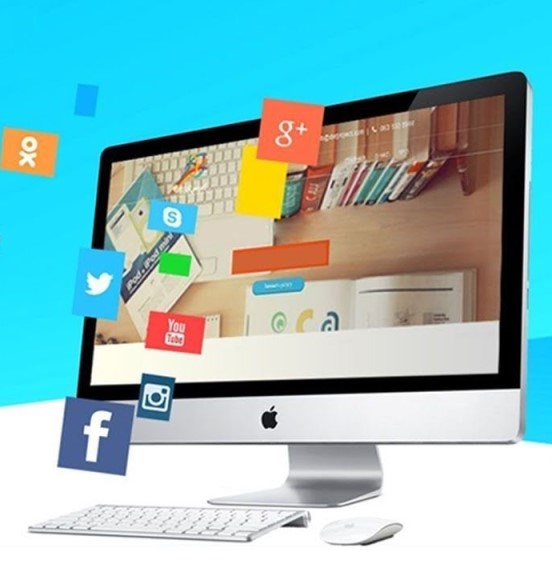 Принимая во внимание, что социальные сети охватывают огромный слой населения страны, различные организации (как частные, так и государственные) не могли не воспользоваться возможностью рассказать о своей деятельности и предоставляемых услугах на страницах таких интернет ресурсов. Не секрет, что достаточно большому количеству предпринимателей помогли «раскрутиться» именно социальные сети.Учитывая современные тенденции Кадастровая палата по Красноярскому краю также освещает свою деятельность и публикует новости, касающиеся оборота недвижимости, проведения «горячих» линий, различных мероприятий, новых услуг и электронных сервисов в своих официальных группах «ВКонтакте», «Одноклассниках», Facebook, Twitter и Instagram. Всем, кто заинтересован в получении актуальной информации предлагаем посетить и стать подписчиками официальных групп Кадастровой палаты в социальных сетях по следующим адресам: ВКонтакте - https://vk.com/krskfkpОдноклассники - https://ok.ru/fkpkrsk/topicsFacebook - https://www.facebook.com/krskfkpTwitter - https://mobile.twitter.com/krskfkpInstagram - https://www.instagram.com/kadastr_krsk